省规划课题科研成果查新表2015年03月31日  来源:济源教育网    阅读:32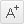 省规划课题和科研成果申报需提交查新申请表，并缴纳查新费。申报课题查新费为100元，成果论文类为200元，研究报告和专著类为300元。去年通过结项的省教科规划课题已经过查新，可直接申报成果认定。相关附件: 查新汇总表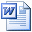  查新申请表